Session 2014Brevet de Technicien SupérieurContrÔle industriel et rÉgulation automatiqueU41 – Instrumentation et régulationINSTRUMENTATION (10 points)RÉGULATION (10 points)Document réponse n° 1 : question 1Document réponse n° 2 : question 2-1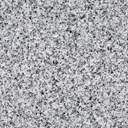 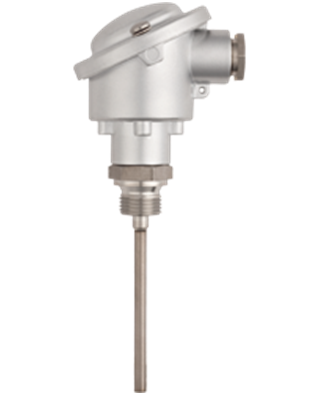 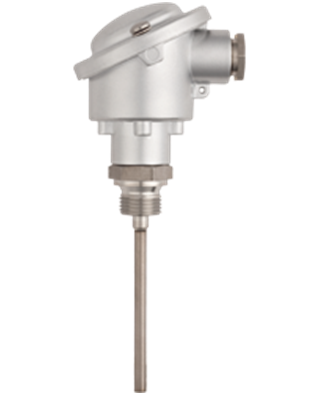 Document réponse n° 3 : question 2-2Document réponse n° 6 : question 51-Fer, Noir, PositifConstantan (Cu/Ni), Blanc, Négatif)Le compensateur de soudure froide permet de s’affranchir des variations de tension de soudure froide en opposant une tension équivalente.ESC2- ESF4+Ecsf4 = ESC22-1Calibre multimètre : mVE=ESCθ1- ESFθ3  avec   ESCθ1= 4.046 mV et ESFθ3=1.403 mVE=2,643 mV2-2EG= ESCθ1- ESFθ4  = ESCθ1- 0,79, EG 0% = -0,79 mV,                                 I0% = 4 mAEG 50% = 2,468 – 0,79 = 1,678  mV,     I50% = 12 mAEG 100% = 5,228 – 0,79 = 4,438  mV,    I100% = 20 mA3-1HP  en A  et BP en B 3-23-3Fermer la vanne V2 (isolation du procédé) et ouvrir la vanne V3 (pour mettre la membrane à la pression ATM).Fermer la vanne V1 (isolation du procédé) ; ouvrir la vanne V5 (vidange) puis la vanne V4 (mise à ATM), refermer V5.En laissant C et D à l’ATM vérifier (et/ou régler) le zéro (4 mA).Appliquer une pression de 186,39 hPa et vérifier (et/ou régler) la pleine échelle (20 mA).Une fois les réglages effectués.Fermer V4, fermer V1 puis ré-ouvrir légèrement V4 jusqu’au dégazage complet.Fermer V3 puis ouvrir V2 le système est opérationnel.3-4H = 60 %  soit Is= 13,6 mA4-1T mesuré à 63% du maximum = 2 s    Gain statique : 1,4 %/%4-24-3F15(p) =4-4X15(p) =               x15(t) =4-5La précision est parfaite, pas d’écart statique.La stabilité est parfaite car c’est un système du premier ordre.5-15-2Sens d’action du régulateur de niveau DIRECT et sens INVERSE pour le débit : Si le niveau monte il faut augmenter la consigne de débit soutirage.  Le régulateur de débit est en mode CASCADE ou REMOTE. 5-3Voir document réponse.6-1  La boucle AUTOSELECTIVE  ou OVERRIDE  ou parallèleLes 2 régulateurs sont inverses.Le sélecteur est BAS. 6-2HBO =   ;   =   ω=     et donc   A = L’adjonction d’une action dérivée apporte une avance de phase et par conséquence plus de stabilité.